Aufgabe 1: Schreibe zu jedem Begriff eine Definition auf.Proton: _______________________________________________________________________________________________________________________________________________________Neutron: ______________________________________________________________________________________________________________________________________________Ordnungszahl: __________________________________________________________________________________________________________________________________________Massenzahl: ____________________________________________________________________________________________________________________________________________Kernladungszahl: ________________________________________________________________________________________________________________________________________Isotope: _______________________________________________________________________________________________________________________________________________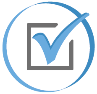 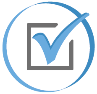 Aufgabe 2:Beschreibe den Aufbau eines Atoms nach Rutherford.________________________________________________________________________________________________________________________________________________________________________________________________________________________________________________________________________________________________________________________________________________________________________________________________________Aufgabe 3:In der Tabelle befindet sich die Isotopenverteilung verschiedener Elemente. Berechne die durchschnittliche Atommasse.  ElementIsotope (Anteil in %)Isotope (Anteil in %)Isotope (Anteil in %)ErgebnisSauerstoff (99,8 %)(0,2 %)Silicium (92,2 %) (4,7 %) (3,1 %)Schwefel (95,0 %) (0,8 %) (4,2 %)